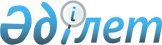 Қазақстан Республикасының Ұлттық Банкі Басқармасының "Банк операцияларының жекелеген түрлерін жүзеге асыратын ұйымдардың жарғылық капиталының ең аз мөлшері туралы" 2003 жылғы 17 қаңтардағы N 1 қаулысына толықтыру енгізу туралы
					
			Күшін жойған
			
			
		
					Қазақстан Республикасы Қаржы нарығын және қаржы ұйымдарын реттеу мен қадағалау агенттігі Басқармасының 2005 жылғы 25 маусымдағы N 225 Қаулысы. Қазақстан Республикасының Әділет министрлігінде 2005 жылғы 27 шілдеде тіркелді. Тіркеу N 3756. Күші жойылды - Қазақстан Республикасы Ұлттық Банкі Басқармасының 2009 жылғы 29 желтоқсандағы № 122 Қаулысымен.      Күші жойылды - Қазақстан Республикасы Ұлттық Банкі Басқармасының 2009.12.29 № 122 қаулысымен.

      Банк операцияларының жекелеген түрлерін жүзеге асыратын ұйымдардың қызметін реттейтін нормативтік құқықтық актілерді жетілдіру мақсатында Қазақстан Республикасы Қаржы нарығын және қаржы ұйымдарын реттеу мен қадағалау агенттігінің (бұдан әрі - Агенттік) Басқармасы  ҚАУЛЫ ЕТЕДІ: 

      1. Қазақстан Республикасының Ұлттық Банкі Басқармасының "Банк операцияларының жекелеген түрлерін жүзеге асыратын ұйымдардың жарғылық капиталының ең аз мөлшері туралы" 2003 жылғы 17 қаңтардағы N 1  қаулысына  (Қазақстан Республикасының нормативтік құқықтық актілерін мемлекеттік тіркеу Тізілімінде N 2186 тіркелген, Қазақстан Республикасы Ұлттық Банкінің "Қазақстан Ұлттық Банкінің Хабаршысы" және "Вестник Национального Банка Казахстана" басылымдарында 2003 жылғы 7-20 сәуірде жарияланған N8), Қазақстан Республикасының Ұлттық Банкі Басқармасының 2003 жылғы 21 сәуірдегі N 141  қаулысымен  (Қазақстан Республикасының нормативтік құқықтық актілерін мемлекеттік тіркеу Тізілімінде N 2315 тіркелген), Қазақстан Республикасының Ұлттық Банкі Басқармасының 2003 жылғы 4 шілдедегі N 214  қаулысымен  (Қазақстан Республикасының нормативтік құқықтық актілерін мемлекеттік тіркеу Тізілімінде N 2432 тіркелген), Қазақстан Республикасы Қаржы нарығын және қаржы ұйымдарын реттеу мен қадағалау агенттігі Басқармасының 2004 жылғы 16 ақпандағы N 42  қаулысымен  (Қазақстан Республикасының нормативтік құқықтық актілерін мемлекеттік тіркеу Тізілімінде N 2186 тіркелген) енгізілген өзгерістермен және толықтырумен) мынадай толықтыру енгізілсін: 

      мынадай мазмұндағы 2-1-тармақпен толықтырылсын: 

      "2-1. Осы қаулы, жарғылық капиталды қалыптастыру Қазақстан Республикасының заңнамалық актілерімен көзделмеген коммерциялық емес ұйымдарға қолданылмайды.". 

      2. Сақтандыру рыногының субъектілерін және басқа қаржылық ұйымдарды қадағалау департаменті (Каримуллин А.А.): 

      1) Заң департаментімен (Байсынов М.Б.) бірлесіп осы қаулыны Қазақстан Республикасының Әділет министрлігінде мемлекеттік тіркеуден өткізу шараларын қолға алсын; 

      2) осы қаулы Қазақстан Республикасының Әділет министрлігінде мемлекеттік тіркелген күннен бастап он күндік мерзімде оны Агенттіктің мүдделі бөлімшелеріне және банк операцияларының жекелеген түрлерін жүзеге асыратын коммерциялық ұйымдарға жіберсін. 

      3. Халықаралық қатынастар және жұртшылықпен байланыс бөлімі (Пернебаев Т.Ш.) осы қаулыны Қазақстан Республикасының бұқаралық ақпарат құралдарында ресми жариялауды қамтамасыз етсін. 

      4. Осы қаулының орындалуын бақылау Агенттік Төрағасының орынбасары Қ.М.Досмұқаметовке жүктелсін. 

      5. Осы қаулы Қазақстан Республикасының Әділет министрлігінде мемлекеттік тіркелген күннен бастап он төрт күн өткеннен кейін күшіне енеді.       Төраға 
					© 2012. Қазақстан Республикасы Әділет министрлігінің «Қазақстан Республикасының Заңнама және құқықтық ақпарат институты» ШЖҚ РМК
				